Муниципальное дошкольное образовательное учреждение «Детский сад № 5 «Цветик-семицветик» города Новочебоксарска Чувашской Республики праздник мам и бабушек для детей  2 мл. группы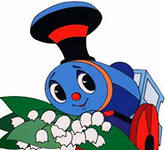                                                                                  Составила                                                                                        Козлова А.Н.                                                                                                Муз. руководитель2014 годЗвучит музыка, дети входят в зал под веселую музыку  Выстраиваются полукругом перед паровозиком.Ведущий: А почему мы здесь собрались?                  Вы все, наверно, догадались?                  Весна пропела: «Женский день!»                  Созвала к нам гостей,                  Любимых бабушек и мам                  Мы ждали целый день.1 ребенок: День весенний, золотой,Солнышко сияет!С женским днем 8 МартаМам мы поздравляем!2 ребенок: "Дзинь-дзинь-дзинь", –
Поют капели.
"Ля-ля-ля", –
поет скворец.
Дзинь-ля-ля!
На самом деле
Наступил
Зиме конец!Песня «Весна»3 ребенок: Мы сегодня нарядились,Будем петь и танцевать,Будем вместе веселиться,Будем маму поздравлять!Ведущий:  Пусть звучат сегодня в залеПесни, музыка и смех,Мы на праздник мам позвали…Все:   Наши мамы лучше всех!4 ребенок: Лучше мамочки моейНикого не знаю,«Милым солнышком» своюМаму называю.5 ребенок: Мамочек красивых,Добрых и любимыхМы сейчас поздравим,Песню им подарим!Песня «                                                           »Вед: Вот уже подходит час         Всем пуститься в дружный пляс.Танец парамиЗвучит фонограмма стука колёс паровоза.Вед:  Ребята, вот раздался стук колёс,          К нам приехал паровоз.          В праздник он приехал к нам,          Чтоб порадовать всех мам.           Вы, ребята, проходите           И места свои займите.Дети садятся на стулья за паровозом.паровозный гудокВед: Паровоз даёт гудок,         Отправляемся, дружок!Паровоз, паровоз, новенький, блестящий!Он ребяток повёз на весенний праздник.Мамам любимым мы везём подарки,Шутки, веселье в этот праздник яркий!Голос: Остановка « Поиграй-ка»!Вед: Самая весёлая остановка! Здесь мы  повеселимся, но нам нужны мамы.Игра «Домик»Ход игры: Покрывало держат 4 мамы, когда покрывало поднимается солнышко говорит слова:Солнышко: Домик открывается                    Детки собираются                     Ну-ка русскую давайте                     Веселее начинайте! (дети пляшут в домике)садятсяТанец- игра «Салют для мамы»Ход игры: Детям раздают ленточки. Вызываются три мамочки, у каждой в руке определённый цвет ленты. Звучит музыка – свободно двигаются по залу , по окончанию собираются у той мамы, которая держит ленточку того же цвета и выполняют «Салют». Раздаётся гудокВед: Паровоз даёт гудок,         Отправляется, дружок.         Вы, ребята, проходите         И места свои займите.Звучит песня «Паровоз»Голос: Остановка «Веселый оркестр»Вед: Ложки разные бывают,И на них порой играют.Отбивают ритм такойСразу в пляс пойдет любой.Танец с ложкамиВед: Паровоз даёт гудок,         Отправляется, дружок.         Вы, ребята, проходите         И места свои займитеЗвучит песня «Паровоз»Голос: Остановка «Почитай-ка!»Вед: Здесь не будем мы скучать,          Будем мы стихи читать,          С праздникам весенним          Всех вас поздравлять.СтихиРаздаётся гудокВед: Паровоз даёт гудок,         Отправляемся, дружок!Звучит песня «Паровоз»Голос: Остановка «Потанцуй-ка!»«Веселый танец»Вед: Ах, какая здесь лужайка,         Пахнут травы и цветы,         Солнце в небе светит ярко,         Танцевать здесь будем мы!Танец с цветами Раздаётся гудокВед: Паровоз даёт гудок,         Отправляемся, дружок!Голос: Остановка «Запоём-ка!»Вед: Пусть песенки наши летят в вышине,         Слушайте, бабушки!         Слушайте, мамы!         Слушайте, все!Песенка для бабушкиВед: Вот и закончился наша весёлая поездка. Мы так старались, чтобы нашим милым мамам и дорогим бабушкам было весело и интересно!Вед: Ребята, паровоз наш необычный,         Паровозик симпатичный!         В праздник он приехал к нам         И сюрприз оставил вам.    А в каком вагончике сюрприз – вы, конечно, догадались. В «Подарочном!»    В вагончике с большим бантом находятся угощения для детей. Звучит музыка, раздаются угощения.Ведущий: Спасибо вам мамы за красоту,
спасибо вам мамы за доброту,
За то, что такие у вас малыши,
за то, что они в вас не чают души.
Спасибо вам, мамы, за праздник чудесный,